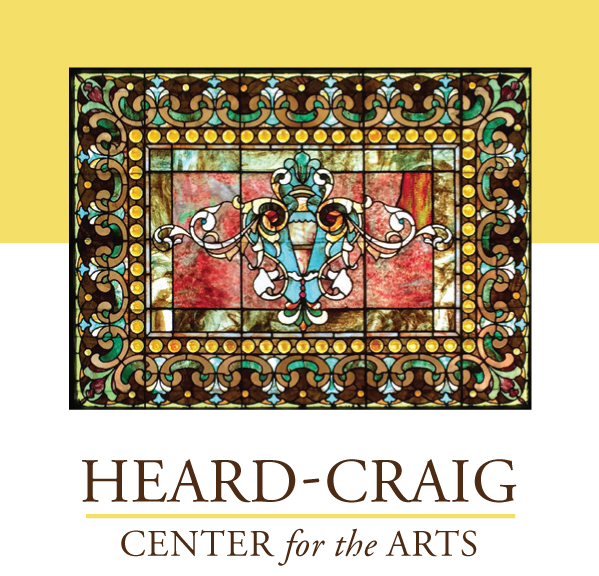 Heard-Craig Center for the Arts 2018 Membership Form First and Last Name_____________________________Address_______________________________________City, State & Zip________________________________Phone Number:________________________________Email Address:_________________________________Membership Levels available:______INDIVIDUAL MEMBER:     	 	$39 Annually______FAMILY ACCESS  MEMBER:   	$60 Annually______PATRON MEMBER:			$100 Annually_____ Special Membership in three (3) downtown McKinney museums - -   HERITAGE ALLIANCE MEMBERSHIP $125 Annually (Family membership/12 Free Programs)______LIFETIME MEMBER: 		$1,000 One Time Membership Fee with all benefitsWe thank you for your involvement, your support, and your contributions to the Heard-Craig. Regards, Karen Zupanic, Executive DirectorPlease make your check payable to Heard-Craig and mail to 205 W. Hunt Street, McKinney, Texas 75069.    We can also take payment over the phone at 972-569-6909.